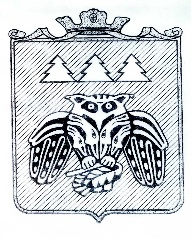 Коми Республикаын «Сыктывдін» муниципальнӧй районса администрациялӧн ШУÖМПОСТАНОВЛЕНИЕадминистрации муниципального района «Сыктывдинский» Республики Комиот 20 января 2021 года                                                                                                         № 1/45Руководствуясь Федеральным законом от 6 октября 2003 года  № 131-ФЗ «Об общих принципах организации местного самоуправления в Российской Федерации», частью 4 статьи 13.4 Федерального закона от 24.06.1998 № 89-ФЗ «Об отходах производства и потребления», Правилами обустройства мест (площадок) накопления твердых коммунальных отходов и ведения их реестра, утвержденными постановлением Правительства РФ от 31.08.2018 № 1039, Законом Республики Коми от 01.03.2016 № 10-РЗ «О некоторых вопросах в области охраны окружающей среды в Республике Коми и признании утратившими силу некоторых законодательных актов Республики Коми», администрация муниципального района «Сыктывдинский» Республики КомиПОСТАНОВЛЯЕТ:Приложение к постановлению администрации МО МР «Сыктывдинский» от 8 октября 2019 года № 10/1241 «Об утверждении реестра мест (площадок) накопления твердых коммунальных отходов на территории муниципального образования муниципального района «Сыктывдинский» изложить в редакции согласно приложению.Контроль за исполнением настоящего постановления оставляю за собой. Настоящее постановление вступает в силу со дня его официального опубликования.Заместитель руководителя администрациимуниципального района «Сыктывдинский»                                                          А.В. Коншин                                                                                  Приложение к Постановлению администрации МР «Сыктывдинский» Республики Комиот 20 января 2021 года № 1/45РЕЕСТР МЕСТ (ПЛОЩАДОК) НАКОПЛЕНИЯ ТВЕРДЫХ КОММУНАЛЬНЫХ ОТХОДОВ НА ТЕРРИТОРИИ МУНИЦИПАЛЬНОГО ОБРАЗОВАНИЯ МУНИЦИПАЛЬНОГО РАЙОНА «СЫКТЫВДИНСКИЙ»О внесении изменений в постановление  администрации МО МР «Сыктывдинский» от 8 октября 2019 года № 10/1241 «Об утверждении реестра мест (площадок) накопления твердых коммунальных отходов на территории муниципального образования муниципального района «Сыктывдинский»№ п/пМесто накопления ТКОТехническая характеристика места накопления ТКОСобственник места накопления ТКОИсточник образования ТКОСельское поселение «Выльгорт»Сельское поселение «Выльгорт»Сельское поселение «Выльгорт»Сельское поселение «Выльгорт»Сельское поселение «Выльгорт»1.с. Выльгорт,  ул. Железнодорожная, в районе дома №1761° 38' 4.87"50° 48' 14.06" Бетонное основание, ограждение с трех сторон профнастил.2 контейнера по 0,56 куб. м., 2 контейнера по 0,75 куб. м.Собственность не разграниченаМКД2.с. Выльгорт, ул. Железнодорожная, в районе дома №13а61° 38' 2.91"50° 48' 21.20"Бетонное основание, 2 контейнера по 0,75 куб. м.Собственность не разграниченаМКД и ИЖД3.с. Выльгорт,  ул. Еля-ты, в районе дома №561° 36' 6.16"50° 46' 42.81"Бетонное основание, ограждение с трех сторон профнастил.2 контейнера по 0,56 куб. м.2 контейнера по 0,71 куб. м.Бетонное основание, 1 бункер накопитель на 8 куб.мСобственность не разграниченаИЖД и МКД4.с. Выльгорт,  ул. Северная, в районе дома № 1661° 36' 49.50"50° 43' 11.99"Бетонное основание, ограждение с трех сторон профнастил.2 контейнера по 0,64 куб. м.2 контейнера по 0,71 куб. м.Собственность не разграниченаМКД5.с. Выльгорт,  ул. Северная, в районе дома № 3261° 36' 42.00"50° 43' 22.79"Бункер накопитель на 8 куб. м.Собственность не разграниченаИЖД и МКД6.с. Выльгорт,  ул. Новая, в районе дома №1161° 36' 55.69"50° 43' 59.27"Бетонное основание, ограждение с трех сторон профнастил.2 контейнера по 0,56 куб. м., 3 контейнера по 0,71 куб. м.ООО «Расчетный центр»адрес: ул. Гагарина, д. 5,ОГРН: 1081109000312 МКД7.с. Выльгорт,  ул. Луговая, в районе дома № 1361° 36' 44.23"50° 42' 41.02"Бетонное основание, ограждение с трех сторон сетка.3 контейнера по 0,71 куб. м.Собственность не разграниченаИЖД8.с. Выльгорт,  ул. Мира, в районе дома № 1461° 36' 55.95"50° 43' 14.30"Бетонное основание,  1 контейнер по 0,64 куб. м. ООО «Расчетный центр»адрес: ул. Гагарина, д. 5,ОГРН: 1081109000312ёИЖД и МКД9.с. Выльгорт,  ул. Северная в районе д. 12а61° 36' 52.54"50° 43' 9.43"Бетонное основание, ограждение с трех сторон кирпич.1 контейнер по 0,71 куб. м.Собственность не разграниченаИЖД и МКД10.с. Выльгорт,  ул. Домны Каликовой, в районе дома №761° 37' 45.42"50° 46' 56.81"Бетонное основание, ограждение с трех сторон профнастил.4 контейнера по 0,75 куб. м.Собственность не разграниченаМКД11.с. Выльгорт,  ул. Домны Каликовой, в районе дома №1761° 37' 44.65"50° 46' 47.17"Бетонное основание, ограждение с трех сторон профнастил.4 контейнера по 0,75 куб. м.Собственность не разграниченаИЖД12.с. Выльгорт,  ул. Домны Каликовой, в районе дома №7361° 37' 31.24" 50° 45' 43.67"Бетонное основание, ограждение с трех сторон профнастил.3 контейнера по 0,6 куб. м.Собственность не разграниченаМКД13.с. Выльгорт,  ул. Домны Каликовой, в районе дома №110а61° 37' 21.01"50° 45' 15.86"Бетонное основание, ограждение с трех сторон профнастил.4 контейнера по 0,75 куб. м.Собственность не разграниченаИЖД и МКД14.с. Выльгорт,  ул. Домны Каликовой, в районе дома №12661° 37' 13.71"50° 45' 11.11"Бетонное основание, ограждение с трех сторон профнастил.4 контейнера по 0,75 куб. м.Бетонное основание, 1 бункер накопитель на 8 куб.м.Собственность не разграниченаИЖД и МКД15.с. Выльгорт,  ул. Домны Каликовой, в районе дома №19861° 36' 49.71"50° 44' 51.57"Бетонное основание, ограждение с трех сторон профнастил.4 контейнера по 0,75 куб. м.Собственность не разграниченаИЖД и МКД16.с. Выльгорт,  ул. Мичурина, в районе дома №1461° 37' 42.43"50° 46' 50.65"Бетонное основание, ограждение с трех сторон сетка.2 контейнера по 0,75 куб. м.1 контейнер по 0,6 куб. м.Собственность не разграниченаИЖД и МКД17.с. Выльгорт,  ул. Советская, в районе дома № 1061° 37' 48.64"50° 46' 48.95"Бетонное основание, ограждение с трех сторон профнастил.3 контейнер по 0,71 куб. м.Собственность не разграниченаИЖД и МКД18.с. Выльгорт,  ул. Школьный переулок, в районе дома № 1161° 37' 36.56"50° 46' 13.18"Бетонное основание, ограждение с трех сторон профнастил.2 контейнера по 0,64 куб. м.Собственность не разграниченаМКД19.с. Выльгорт,  ул. Лесной переулок, в районе дома № 2561° 37' 31.70"50° 45' 55.30"Бетонное основание, ограждение с трех сторон профнастил.4 контейнера по 0,75 куб. м.Собственность не разграниченаМКД20.с. Выльгорт,  ул. Трудовая, в районе дома № 1661° 37' 28.97"50° 46' 3.89Бетонное основание, ограждение с трех сторон профнастил.4 контейнера по 0,75 куб. м.Собственность не разграниченаИЖД21.с. Выльгорт,  ул. Гагарина, в районе дома № 1461° 37' 39.78"50° 45' 53.85"Бетонное основание, ограждение с трех сторон профнастил.5 контейнеров по 0,75 куб. м.Бетонное основание, бункер накопитель на 8 куб. м.Собственность не разграниченаИЖД и МКД22.с. Выльгорт,  ул. Гагарина, в районе дома № 3861° 37' 36.09"50° 45' 39.71"Бетонное основание, ограждение с трех сторон профнастил.4 контейнера по 0,71 куб. м.Собственность не разграниченаИЖД и МКД23.с. Выльгорт,  ул. Гагарина, в районе дома № 5061° 37' 32.80"50° 45' 30.21"Бетонное основание, ограждение с трех2 контейнера по 0,71 куб. м.1 контейнер 0,6 куб. м.Собственность не разграниченаИЖД и МКД24.с. Выльгорт,  ул. СПТУ-2, в районе дома № 461° 37' 27.18"50° 45' 6.46"Бетонное основание, ограждение с трех сторон профнастил.2 контейнера по 0,752 контейнера по 0,64 куб. м.Собственность не разграниченаИЖД и МКД25.с. Выльгорт, ул. СПТУ-2 в районе д.2а 61° 37' 23.66"50° 44' 56.56"Бетонное основание, ограждение с трех сторон профнастил.5 контейнеров по 0,71 куб. м.Собственность не разграниченаМКД26.с. Выльгорт,  ул. Тимирязева, в районе домов № 3961° 37' 14.32"50° 45' 48.21"Бетонное основание, ограждение с трех сторон профнастил 2 контейнера по 0,64 куб. м.Собственность не разграниченаИЖД и МКД27.с. Выльгорт,  ул. Тимирязева, в районе домов № 3861° 37' 20.83"50° 45' 52.30"Бетонное основание,  ограждение с трех сторон профнастил.2 контейнера по 0,71 куб. м.Собственность не разграниченаМКД28.с. Выльгорт,  ул. Рабочая, в районе дома № 5а61° 37' 46.36"50° 45' 48.79"Бетонное основание, ограждение с трех сторон сетка.3 контейнера по 0,6 куб. м., 1 контейнер 0,71 куб. м.Собственность не разграниченаМКД29.с. Выльгорт,  ул. Рабочая, в районе дома № 1161° 37' 50.31"50° 45' 50.78"Бетонное основание, ограждение с трех сторон профнастил.4 контейнера по 0,75Собственность не разграниченаМКД30.с. Выльгорт,  ул. Рабочая, в районе дома № 1461° 37' 54.30"50° 45' 38.34"Бетонное основание, ограждение с трех сторон профнастил.1 контейнер по 0,64 куб. м., 1 контейнер по 0,71 куб. м.Собственность не разграниченаИЖД и МКД31.с. Выльгорт,  ул. Рабочая, в районе дома № 21а61° 37' 57.72"50° 45' 45.08"Бетонное основание, ограждение с трех сторон профнастил.1 контейнер 0,75 куб. м., 1 контейнер 0,66 куб. м.Собственность не разграниченаМКД32.с. Выльгорт,  ул. Шоссейная, в районе дома № 1861° 37' 52.91"50° 47' 54.54"Бетонное основание, 2 контейнера по 0,71 куб. м.Бетонное основание, 1 бункер накопитель на 8 куб.м.Собственность не разграниченаИЖД33.с. Выльгорт,  ул. Шоссейная, в районе дома № 261° 37' 57.99"50° 48' 15.30"Бункер накопитель на 8 куб. м.Собственность не разграниченаИЖД34.с. Выльгорт,  ул. Нагорная, в районе дома № 1б61° 37' 49.86"50° 47' 16.17"Бункер накопитель на 8 куб. м.Собственность не разграниченаИЖД35.с. Выльгорт,  ул. Домны Каликовой, в районе дома № 15361° 36' 53.39"50° 44' 58.13"Бункер накопитель на 8 куб. м.Собственность не разграниченаИЖД36.с. Выльгорт,  ул. Северная, в районе дома № 1661° 36' 48.33"50° 43' 17.78"Бункер накопитель на 8 куб. м.Собственность не разграниченаМКД37.с. Выльгорт,  ул. Садовая, в районе дома № 1461° 35' 57.41"50° 41' 25.51"Бункер накопитель на 8 куб. м.Собственность не разграниченаИЖД38.с. Выльгорт,  ГБУЗ РК «Сыктывдинская ЦРБ» ул. Домны Каликовой, д. 45а61° 37' 39.16"50° 46' 17.78"Бетонное основание, ограждение с трех сторон профнастил.4 контейнера по 0,64 куб. м.ГБУЗ РК «Сыктывдинская ЦРБ»адрес: ул. Домны Каликовой, д. 45А, ОГРН: 1021100970472Здание здравоохранения39.с. Выльгорт,  Отдел МВД России по Сыктывдинскому районуул. Домны Каликовой, д. 4961° 37' 38.83"50° 46' 13.76"Бетонное основание, ограждение с трех сторон.1 контейнер 0,6 куб. м. Отдел МВД России по Сыктывдинскому районуадрес: ул. Домны Каликовой, д.  49, ОГРН: 1151109000052Административное здание40.с. Выльгорт,  Межрайонная ИФНС России № 1 ул. Домны Каликовой, д. 4561° 37' 40.98"50° 46' 17.43"Бетонное основание.1 контейнер 0,71 куб. м.Межрайонная ИФНС России № 1адрес: ул. Домны Каликовой, д. 43, ОГРН: 1041100852429Административное здание41.с. Выльгорт,  Прокуратура Сыктывдинского района,  ул. Домны Каликовой, д. 7261° 37' 34.32"50° 45' 51.70"Основание - асфальт1 контейнер по 0,58 куб. м.Прокуратура Сыктывдинского районаАдминистративное здание42.с. Выльгорт,  УПФР в г. Сыктывкаре Республики Коми (межрайонное)  ул. Домны Каликовой, д. 7461° 37' 34.21"50° 45' 48.03"Бетонное основание.1 контейнер по 0,71 куб. м.УПФР в г. Сыктывкаре Республики Коми (межрайонное)Административное здание43.с. Выльгорт,  МЧС РоссииФГКУ «1отряд ФПС по Республике Коми»14 пожарно-спасательная часть ФГКУ «1отряд ФПС по Республике Коми» ул. Шоссейная, 5261° 37' 48.25"50° 47' 13.08"Бетонное основание, ограждение с трех сторон профнастил.1 контейнер по 0,7 куб. м.МЧС РоссииФГКУ «1отряд ФПС по Республике Коми»14 пожарно-спасательная часть адрес: ул. Шоссейная, д. 52, ОГРН: 1021100971760Административное здание44.с. Выльгорт,  МБОУ Выльгортская школа №1ул. Школьный переулок, д.461° 37' 32.50"50° 46' 13.18"Бетонное основание, ограждение с трех сторон профнастил.2 контейнера по 0,51 куб. м.МБОУ Выльгортская школа №1адрес: ул. переулок Школьный, д. 4, ОГРН: 1021100971099Учебно-образовательное здание45.с. Выльгорт,  МБОУ Выльгортская школа №2ул. Домны Каликовой, д.8361° 37' 27.82"50° 45' 29.77"Бетонное основание, ограждение с трех сторон профнастил.2 контейнера по 0,71 куб. м.МБОУ Выльгортская школа №2адрес: ул. Домны Каликовой, д. 83, ОГРН: 1021100971077Учебно-образовательное здание46.с. Выльгорт,  МБОУ Выльгортская школа №2ул. СПТУ2, д.261° 37' 25.84"50° 45' 2.34"Бетонное основание, ограждение с трех сторон профнастил.1 контейнера по 0,71 куб. м.МБОУ Выльгортская школа №2адрес:  ул. СПТУ-2, д.2 ОГРН: 1021100971077Учебно-образовательное здание47.с. Выльгорт,  ГАОУСПО РК «КРАПТ» ул. Тимирязева, д.3761° 37' 20.74"50° 45' 52.86" Бетонное основание, ограждение с трех сторон профнастил.2 контейнера по 0,71 куб. м.ГАОУСПО РК «КРАПТ»адрес: ул. Тимирязева, д. 37, ОГРН: 1021100971682Учебно-образовательное здание48.с. Выльгорт,  ООО  «Купина»ул. Домны Каликовой, д. 4061° 37' 43.83"50° 46' 19.67"Бетонное основание, 1 контейнер по 0,71 куб. м.ООО  «Купина»ул. Домны Каликовой, д. 40Административное здание49.с. Выльгорт,  ИП Шумилина Э.П.ул. Гагарина, д. 561° 37' 39.97"50° 46' 4.76"Бетонное основание.2 контейнера по 0,64 куб. м.ИП Шумилина Э.П.адрес: ул. Гагарина, д.5ОГРНИП: 317110100002443Административное здание50.с. Выльгорт,  ПО «Сыктывдин»ул. Домны Каликовой, д. 4061° 37' 43.83"50° 46' 19.67"Раздельный сбор мусора. (картон отдельно)2 контейнера по 0,66 куб.м ПО «Сыктывдин»ул. Домны Каликовой, д. 40 ОГРН: 1021100971957Здание оптово-розничной торговли51.с. Выльгорт,  МБУКСДНР «Зарань» ул. Домны Каликовой, д. 6761° 37' 32.68"50° 45' 55.05"Бетонное основание, ограждение с трех сторон профнастил.1 контейнер по 0,71 куб. м.МБУКСДНР «Зарань»адрес: ул. Домны Каликовой, д. 67, ОГРН: 1081109000708 Административное здание52.с. Выльгорт,  Филиал АО «Тандер»Магазин «Магнит»ул. Домны Каликовой, д. 5361° 37' 37.91"50° 46' 11.19"Бетонное основание,3 контейнера по 0,71 куб. м.Филиал ЗАО «Тандер»Магазин «Магнит»адрес:  ул. Домны Каликовой, д. 53Спортивный центр «Ошпи»ИП Широков Ю.И. ОГРНИП: 312110934000030 Здание оптово-розничной торговли53.с. Выльгорт,  ОАО «Сыктывкарский Водоканал» участок Выльгортский ул. Домны Каликовой, д.261° 37' 46.98"50° 47' 8.20"Бетонное основание, ограждение с трех сторон профнастил.1 контейнер по 0,71 куб. м.ОАО «Сыктывкарский Водоканал» участок Выльгортскийадрес: ул. Домны Каликовой, д.2ОГРН: 1121101013054Здание водоснабжения,МКД и ИЖД54.с. Выльгорт,  ГУ РК «Сыктывдинская станция по борьбе с болезнями животных»ул. СПТУ-2 д. 561° 37' 25.25"50° 44' 49.42"Бетонное основание,1 контейнер по 0,48 куб. м.ГУ РК «Сыктывдинская станция по борьбе с болезнями животных»адрес:  СПТУ-2, д. 5, ОГРН: 1041100850361Здание здравоохранения55.с. Выльгорт,  МБДОУ Выльгортский детский сад №8 комбинированного видаул. Домны Каликовой, д. 3861° 37' 45.48"50° 46' 24.82"Пакетирование. Выльгортский детский сад №8 комбинированного видаадрес:  ул. Домны Каликовой, д.38,ОГРН: 1021100971440Учебно-образовательное здание56.с. Выльгорт,  МАДОУ Детский сад №3 общеразвивающего вида, ул. Огородная, д. 25а61° 37' 56.31"50° 47' 47.32"Пакетирование.Детский сад №3 общеразвивающего видаадрес:  ул. Огородная, д. 25аОГРН: 1021100970890Учебно-образовательное здание57.с. Выльгорт,  МБДОУ Детский сад №3 общеразвивающего вида, ул. 5 проезд Родниковой, д. 7 61° 37' 47.61"50° 45' 36.51"Бетонное основание, ограждение с трех сторон кирпич.2 контейнера по 0,71 куб. м.Детский сад №3 общеразвивающего видаадрес:  ул.  7 проезд Родниковой, д. 5Учебно-образовательное здание58.с. Выльгорт,  МБДОУ Детский сад №7ул. Рабочая, д. 5в61° 37' 43.77"50° 45' 46.37"Бетонное основание,1 контейнер по 0,71 куб. м.Детский сад №7адрес: ул. ул. Рабочая, д. 5в, ОГРН: 1021100970880Учебно-образовательное здание59.с. Выльгорт,  Детский сад №7ул. Домны Каликовой, д. 6861° 37' 37.38"50° 45' 49.85"Бетонное основание,2 контейнера по 0,71 куб. м.Детский сад №7адрес:  ул. Домны Каликовой, д. 68,ОГРН: 1021100970880Учебно-образовательное здание60.с. Выльгорт,  Детский сад №10 комбинированного видаул. Северная 18а61° 36' 51.01"50° 43' 19.89"Бетонное основание, деревянный ящик с крышкой, пакетирование.Детский сад №10 комбинированного видаадрес: ул. Северная, д. 18аОГРН: 1021100970659Учебно-образовательное здание61.с. Выльгорт,  ГАУ РК «Центр спортивной подготовки сборных команд»ул. Северная, д. 3а/1, 3а/261° 36' 56.88"50° 42' 47.37"Бетонное основание, ограждение с трех сторон,8 контейнеров по 0,71 куб. м.)ГАУ РК «Центр спортивной подготовки сборных команд»адрес: ул. Северная, д. 3А/1, ОГРН: 1031100431669Здание, предоставляющее услуги спорта62.с. Выльгорт,  ООО «Финколор»(Магазин-Склад) ул. Трудовая, д. 861° 37' 30.55"50° 46' 1.88"Бетонное основание,1 контейнер по 0,6 куб. м.ООО «Финколор»(Магазин-Склад)адрес: ул. Трудовая, д. 8ОГРН: 1021100533167Здание оптово-розничной торговли63.с. Выльгорт,  Детский сад №1 общеразвивающего вида,ул. Домны Каликовой, д. 9161° 37' 22.40"50° 45' 25.80"Бетонное основание, деревянные ящики с крышкой, пакетирование.Детский сад №1 общеразвивающего видаадрес: Домны Каликовой, д. 91, ОГРН: 1021100970660Учебно-образовательное здание64.с. Выльгорт, ул. Домны Каликовой, д. 67 а 61° 37' 32.06"50° 45' 56.39"Бетонное основание, ограждение с трех сторон, 2 контейнера по 0,66 куб. мПО «Сыктывдин»ул. Домны Каликовой, д. 40 ОГРН: 1021100971957Здание оптово-розничной торговли65.с. Выльгорт, перекресток ул. Ольги Мальцевой и ул. Родниковой 2-й проезд61° 37' 38.56"50° 45' 23.79"Бетонное основание, 1 бункер накопитель на 8 куб.м Собственность не разграниченаИЖД66.с. Выльгорт, ул. Тимирязева, 17 61° 37' 17.99"50° 45' 33.58"Ограждение с одной стороны, контейнер 0,57 куб.м, Собственность не разграниченаИЖД67.с. Выльгорт, кладбище возле а/д «Вятка»61° 36' 46.58"50° 44' 54.68"Бетонное основание, ограждение с трех сторон профнастил, 2 контейнера по 0,71 куб.мСобственность не разграниченаКладбище68.с. Выльгорт, кладбище СПТУ-261° 38' 2.81"50° 43' 7.64"Бетонное основание, ограждение с трех сторон профнастил, 1 контейнер по 0,71 куб.мСобственность не разграниченаКладбище69.с. Выльгорт, ул. Южная, 3061° 36' 44.98"50° 42' 59.76"Бетонное основание, ограждение с трех сторон профнастил, 1 контейнер 0,71 куб.мСобственность не разграниченаЗдания промышленности70.с. Выльгорт, м. Сколовка, д. №361° 34' 55.46"50° 32' 15.79"Бетонное основание, ограждение с трех сторон, 2 контейнера по 0,71 куб.м ГУДП «Севуралаэронавигация» ФУП «Госкорпорация по ОВД»адрес: ул. Коммунистическая, д. 62АОГРН: 1021100511431Административное здание71.с. Выльгорт, ул. Домны Каликовой, д. 116А61° 37' 17.37"50° 45' 16.44"Бетонное основание, ограждение с трех сторон, 1 контейнер по 0,25 куб.мИП Зайцева Т.Н. (Магазин «СтройМаг»)ОГРНИП: 311110132100062Здание оптово-розничной торговли72.с. Выльгорт, ул. Домны Каликовой, д. 20761° 36' 43.98"50° 44' 26.77"Бетонное основание, ограждение с трех сторон, 1 контейнер по 0,71 куб.мФГБУ «Управление «Комимелиоводхоз»адрес: с. Выльгорт, ул. Домны Каликовой, д. 207ОГРН: 1021100516095Административное здание73.с. Выльгорт, ул. Южная д. 33, магазин «Зарни-Сорс 16»61° 36' 39.34"50° 43' 19.66"Бетонное основание, ограждение с трех сторон, профнастил, 1 контейнер по 0,71 куб.м ОАО "Птицефабрика Зеленецкая" 
адрес: с. Зеленец, Ухтинское шоссе, д. 125
ОГРН: 1071109000632Здание оптово-розничной торговли74.с. Выльгорт, м. Еля-ты, д. 5А, здание котельной м. Еля-ты61° 36' 11.24"50° 46' 35.58"1 контейнер по 0,71 куб.мООО «Сыктывдинская тепловая компания»адрес: ул. Домны Каликовой, 202АОГРН: 1121109000726Здания промышленности75.с. Выльгорт, ул. Тимирязева, д. 44 здание котельной ССХТ61° 37' 22.29"50° 45' 45.65"1 контейнер по 0,71 куб.мООО «Сыктывдинская тепловая компания»адрес: ул. Домны Каликовой, 202АОГРН: 1121109000726Здания промышленности76.с. Выльгорт, м. Еля-ты, д. 1, Выльгортская научно-эспериментальная биологическая станция (Институт агробиотехнологий им. А.В. Журавского)61° 36' 20.08"50° 46' 41.21"2 контейнера по 0,71 куб.мГУ «Выльгортская научно-эспериментальная биологическая станция»адрес: м. Еля-ты, д. 1ОГРН: 1021100971638Административное здание77. с. Выльгорт, ул. Домны Каликовой, д. 61а, кафе «Завалинка»61° 37' 34.74"50° 45' 59.90"1 контейнер по 0,71 куб.мООО «Малком»адрес: ул. Домны Каликовой, д. 61аОГРН: 1061101042793Здание общественного питания78.с. Выльгорт, ул. Сысольское шоссе, д. 4, автозаправочная станция № 461° 36' 35.01"50° 44' 22.84"Бетонное основание, ограждение с трех сторон,1 контейнер по 0,71 куб.м.ООО «Компания 2000»адрес: г. Сыктывкар, ул. Маркова, д.28ОГРН: 1021100515039Здание транспортной инфраструктуры79.с. Выльгорт, Тыла-Ю, 6-7 км, автозаправочная станция № 761° 34' 25.97"50° 39' 14.97"Бетонное основание, ограждение с трех сторон,1 контейнер 0,71 куб.м.ООО «Компания 2000»адрес: г. Сыктывкар, ул. Маркова, д.28ОГРН: 1021100515039Здание транспортной инфраструктуры80.с. Выльгорт, ул. Шоссейная, сор. 7/1, автозаправочная станция № 8861° 37' 46.72"50° 47' 29.56"Бетонное основание, ограждение с трех сторон,1 контейнер по 0,71 куб.м.ООО «Движение»адрес: г. Сыктывкар, ул. Маркова, д.28ОГРН: 1021100515039Здание транспортной инфраструктуры81.с. Выльгорт, Мырты-Ю, СНТ «Ирга», проезд №861° 34' 18.71"50° 54' 53.23"Бетонное основание, ограждение с трех сторон,1 контейнер 0,71 куб.м.СНТ «Ирга»адрес: с. Выльгорт, СНТ «Ирга»ОГРН: 1021100972804СНТ82.с. Выльгорт, Мырты-Ю, СНТ «Ирга», проезд №161° 34' 38.79"50° 55' 2.50"Бетонное основание, ограждение с трех сторон,1 контейнер 0,71 куб.м.СНТ «Ирга»адрес: с. Выльгорт, СНТ «Ирга»ОГРН: 1021100972804СНТ83.с. Выльгорт, Мырты-Ю, СНТ «Ирга», центральная дорога61° 34' 41.36"50° 54' 39.79"Бетонное основание, ограждение с трех сторон,1 контейнер 0,71 куб.м.СНТ «Ирга»адрес: с. Выльгорт, СНТ «Ирга»ОГРН: 1021100972804СНТ84.с. Выльгорт ул. СПТУ-2 в районе д. 2а61° 37' 24.01"50° 44' 57.38"Бетонное основание, 1 бункер накопитель на 8 куб.мСобственность не разграниченаИЖД и МКД85.с. Выльгорт, м. Ёля-ты в районе д. 5Бетонное основание, 1 бункер накопитель на 8 куб.мСобственность не разграниченаИЖД и МКД86.с. Выльгорт ул. Шоссейная в районе д. 9Основание – асфальт1 контейнер по 0,75 куб. м.Индивидуальный предприниматель Кулалаев Александр Анатольевич Отель и кафе «Мельница»Адрес: с. Выльгорт ул. Шоссейная в районе д. 9ОГРНИП: 315110100020961Здание общественного питания и туризмаСельское поселение «Зеленец»Сельское поселение «Зеленец»Сельское поселение «Зеленец»Сельское поселение «Зеленец»Сельское поселение «Зеленец»1.с. Зеленец, ул. 2 квартал, возле МКД № 2061° 52' 49.23"50° 44' 2.98"Бетонное основание,5 контейнеров по 0,62 куб. м. Ограждение присутствует.Собственность не разграниченаМКД2.с. Зеленец, ул. 2 квартал, возле МКД № 17, 1861° 52' 47.81"50° 44' 24.65"Бетонное основание, 3 контейнера по 0,68 куб. м., 2 контейнера по 0,56 куб. м.  Ограждение присутствует.Собственность не разграниченаМКД3.с. Зеленец, ул. 2 квартал, возле МКД № 15, 1161° 52' 51.15"50° 44' 15.81"Бетонное основание, 5 контейнеров 0,58 куб. м., 3 контейнера по 0,60 куб. м. Ограждение присутствует.Собственность не разграниченаМКД4.с. Зеленец, ул. 2 квартал, возле МКД № 12, 1361° 52' 54.90"50° 44' 29.75"Бетонное основание,2 контейнера по 0,56 куб. м. Ограждение присутствует.Собственность не разграниченаМКД5.с. Зеленец, ул. 1 квартал, возле МКД № 2, 361° 52' 57.37" 50° 44' 40.22"Бетонное основание,5 контейнеров по 0,68 куб. м. Ограждение присутствует.Собственность не разграниченаМКД6.с. Зеленец, ул. Набережная,  возле МКД № 8, 361° 53' 12.29"50° 45' 14.30"Бетонное основание, 1 контейнер по 0,56 куб. м. Ограждение присутствует.Собственность не разграниченаМКД7.с. Зеленец, ул. Речной переулок, возле МКД № 261° 53' 15.86"50° 45' 3.70"Бетонное основание, 1 контейнер по 0,56 куб. м. Ограждение присутствует.Собственность не разграниченаМКД8.с. Зеленец, ул. Центральная, возле МКД № 1061° 53' 5.54"50° 44' 56.48"Бетонное основание, 1 контейнер по 0,71 куб. м. Ограждение присутствует.Собственность не разграниченаМКД9.д. Парчег, ул. Центральная, 61° 56' 16.55"50° 47' 11.86"Бункер накопитель на 8 куб. м.Собственность не разграниченаМКД10.с. Зеленец, ул. 2 квартал, возле магазина «Магнит»61° 52' 52.80"50° 44' 30.57"Бетонное основание, 1 контейнер по 0,75 куб. м. Ограждение присутствует.адрес: 2-й квартал, д. 13Амагазин «Магнит» Здание оптово-розничной торговли11.д. Койтыбож, ул. Верхняя61° 51' 34.66"50° 43' 40.67"Бетонное основание, 2 контейнера по 0,62 куб. м. Ограждение присутствует.Собственность не разграниченаИЖД12.с. Зеленец, ДОЛ «Орленок»61° 57' 20.46"50° 42' 43.01"Бетонное основание, 5контейнера по 0,71 куб. м. Ограждение присутствует.ГАУ ДО РК «РЦДЮСИТ»адрес: г. Сыктывкар, ул. Орджоникидзе, д. 14ОГРН: 1031100403212Здание, предоставляющее услуги отдыха13.д. Парчег, ДООЦ «Гренада»61° 57' 17.27"50° 44' 15.55"Бетонное основание, 5 контейнера по 0,62 куб. м. Ограждение присутствует.ГАУ ДО РК «РЦДЮСИТ»адрес: г. Сыктывкар, ул. Орджоникидзе, д. 14ОГРН: 1031100403212Здание, предоставляющее услуги отдыха14.с. Зеленец, ул. Гаражный проезд, д. 6, здание котельной61° 53' 35.97"50° 44' 6.59"1 контейнер по 0,64 куб.мМУП «Энергия»адрес: с. Зеленец, ул. 2-й квартал, д. 13АОГРН: 1111109000606Здание промышленности15.д. Чукачой, ул. Южная, д. 1561° 54' 24.25"50° 45' 41.91"Бетонное основание, 2 контейнера по 0,71 куб. м. Ограждение присутствует.Собственность не разграниченаИЖД16.с. Зеленец, ул. Сельская, д.261° 52' 49.23"50° 44' 37.95"Бетонное основание, 1 контейнер 0,64 куб. м. Ограждение присутствует.Собственность не разграниченаИЖД17. д. Койтыбож, ул. Верхняя,61° 51' 34.93"50° 43' 39.77"Бетонное основание, 1 контейнер 0,71 куб. м. Ограждение присутствует.Собственность не разграниченаИЖД18.с. Зеленец, м. Пыдыгрезд, поворот с центральной дороги61° 53' 28.88"50° 45' 0.78"Бетонное основание, 2 контейнера по 0,64 куб.м.Собственность не разграниченаИЖД19.с. Зеленец, м. Любимгрезд61° 53' 29.01"50° 44' 40.00"Бетонное основание, 2 контейнера по 0,64 куб.м.Собственность не разграниченаИЖД20.с. Зеленец, ул. 1 квартал, возле МКД № 9,1061° 52' 52.54"50° 44' 37.09"Бетонное основание, 1 контейнер 0,64 куб. м. Ограждение присутствует.Собственность не разграниченаМКД21.с. Зеленец, МБУДО «ДЮЦ»61° 52' 53.17"50° 44' 28.05"Бетонное основание, 1 контейнер 0,71 куб. м. Ограждение присутствует.МБУДО «ДЮЦ»,адрес: с. Зеленец, ул. 2-й квартал 11аОГРН: 1021100970296Учебно-образовательное здание22.с. Зеленец, Ухтинское шоссе, производственная площадка Птицефабрики Зеленецкая61° 51' 31.64"50° 41' 2.27"Бетонное основание, Ограждение с трех сторон профнастил. 1 контейнер 0,75 куб.мОАО "Птицефабрика Зеленецкая" 
адрес: с. Зеленец, Ухтинское шоссе, д. 125
ОГРН: 1071109000632Здание промышленности23.с. Зеленец, Гаражный проезд, производственная площадка подразделения "Свинокомплекс"61° 53' 31.52"50° 43' 43.72"Бетонное основание, Ограждение с трех сторон профнастил. 1 контейнер 0,75 куб.мОАО "Птицефабрика Зеленецкая" 
адрес: с. Зеленец, Ухтинское шоссе, д. 125
ОГРН: 1071109000632Здание промышленностиСельское поселение «Пажга»Сельское поселение «Пажга»Сельское поселение «Пажга»Сельское поселение «Пажга»Сельское поселение «Пажга»1.с. Пажга, 1 микрорайон, д.1561° 23' 32.10"50° 34' 14.77"Бетонное основание, ограждение с трех сторон профнастил. 5 контейнеров по 0,71 куб. м.1 контейнер по 0,44 куб. мСобственность не разграниченаМКД2.с. Пажга, 1 микрорайон, д.1761° 23' 21.54"50° 34' 29.06"Бетонное основание, ограждение с трех сторон профнастил.2 контейнера по 0,71 куб. мГОУ РК «Специальная (коррекционная) школа-интернат № 15 для детей-сирот и детей, оставшихся без попечения родителей», ОГРН 1021100971319, адрес: 1 микрорайон, д.22Учебно-образовательное здание4.с. Пажга, 1 микрорайон, д.2361° 23' 31.05"50° 34' 41.58"Бетонное основание, ограждение с трех сторон профнастил.2 контейнера по 0,56 куб. м.МБОУ «Пажгинская СОШ», ОГРН 1021100971374, адрес: 1 микрорайон, д.23Учебно-образовательное здание5.с. Пажга, м. Чоййыв, д.132а61° 23' 31.45"50° 34' 42.08"Покрытия нет,  ограждение с трех сторон профнастил.3 контейнера по 0,71 куб. м.Собственность не разграниченаИЖД6.с. Пажга, м. Погост, д.8461° 23' 15.51" 50° 34' 36.94"Покрытия нет, ограждение с трех сторон профнастил.3 контейнера по 0,71 куб. м.Собственность не разграниченаИЖД7.с. Пажга, м. Левопиян, д.4061° 23' 2.64"50° 34' 57.76"2 контейнера по 0,71 куб. м.МБУДО «ЦЭВД» с.Пажга, ОГРН 1021100971407, адрес: м.Левопиян, д.40Учебно-образовательное здание8.с. Пажга, м. Левопиян, д.4361° 23' 2.51"50° 34' 49.92"Покрытия нет,  ограждение с трех сторон профнастил.1 контейнер 0,71 куб. м., 1 контейнер 0,64 куб. м.Собственность не разграниченаИЖД9.п. Гарьинский, ул. Октябрьская, д.1761° 22' 45.10"50° 36' 28.33"Бетонное основание, ограждение с двух сторон профнастил.2 контейнера по 0,71 куб. м.Собственность не разграниченаМКД10.п. Гарьинский, ул. Пионерская, д.661° 22' 47.98"50° 36' 18.33"Бетонное основание, ограждение с трех сторон профнастил.3 контейнера по 0,71 куб. м.Собственность не разграниченаМКД11.д. Гаръя, м. ПМК, д.261° 22' 45.60"50° 35' 43.34"Бетонное основание, ограждение с трех сторон профнастил.2 контейнера по 0,71 куб. м.Собственность не разграниченаМКД12.д. Гаръя, м. ПМК, д.661° 22' 43.34"50° 35' 56.16"Бетонное основание, ограждение с трех сторон профнастил. 3 контейнера по 0,71 куб. м.Собственность не разграниченаМКД13.д. Гаръя, м. ПМК, д.2761° 22' 57.09"50° 35' 20.16"Бетонное основание, ограждение с трех сторон деревянное,2 контейнера по 0,71 куб. м.Собственность не разграниченаИЖД14.д. Гаръя, д.5161° 22' 10.79"50° 35' 36.85"Бетонное основание, ограждение с трех сторон профнастил.2 контейнера по 0,71 куб. м, 1 контейнер по 0,5Собственность не разграниченаИЖД15.д. Савапиян (кладбище)61° 24' 43.22"50° 34' 53.47"Бетонное основание, ограждение с трех сторон профнастил. 1 контейнер 0,71 куб. м.Собственность не разграниченаКладбище16.д. Жуэд (кладбище)61° 21' 1.89"50° 34' 59.65"1 контейнер 0,71 куб. м.Собственность не разграниченаКладбище17.с. Пажга, 1 микрорайон, д.28А61° 23' 23.94"50° 34' 3.83"1 контейнер 0,71 куб. м.ООО «Столовая», ОГРН 1061109022006, адрес: 1 микрорайон, д.28АЗдание общественного питания18.с. Пажга, 1 микрорайон, д.2661° 23' 24.61"50° 34' 13.53"Бетонное основание, ограждение с трех сторон профнастил.1 контейнер 0,68 куб. м.Собственность не разграниченаАдминистративное здание19.с. Пажга, 1 микрорайон, д.2461° 23' 31.42"50° 34' 21.71"Бетонное основание, ограждение с трех сторон профнастил.1 контейнер 0,64 куб. м.МБДОУ «Детский сад общеразвивающего вида» ОГРН 1021100971363, адрес: 1 микрорайон, д.24Учебно-образовательное здание20.с. Пажга, 1 микрорайон, д. 2561° 23' 28.85"50° 34' 24.22"Бетонное основание, ограждение закрытое (под замок) профнастил.2 контейнера по 0,71 куб. м.ООО «Агроторг»Магазин «Пятёрочка»21.д. Савапиян, д. 4561° 24' 16.11"50° 34' 49.68"Бетонное основание, ограждение с трех сторон профнастил.2 контейнера по 0,64 куб. м.Собственность не разграниченаИЖД22.с. Пажга, м. Чибин, д. 23361° 23' 58.91"50° 34' 57.32"Бетонное основание, ограждение с трех сторон профнастил. 2 контейнера по 0,71 куб. м.Собственность не разграниченаИЖД23.д. Парчим, д. 3461° 22' 58.33"50° 35' 46.38"Бетонное основание, ограждение с трех сторон профнастил.2 контейнера по 0,71 куб. м.Собственность не разграниченаИЖД24.д. Гаръя, м. Рой, уч. 10661° 22' 26.50"50° 36' 5.23"Бетонное основание, ограждение с трех сторон профнастил. 2 контейнера по 0,75 куб. м.Собственность не разграниченаИЖД25.д. Жуэд, на повороте в д. Разгорт (новая конечная остановка)61° 21' 42.97"50° 35' 2.35"Бетонное основание, ограждение с трех сторон профнастил.2 контейнера по 0,71 куб. м.Собственность не разграниченаИЖД26.д. Жуэд, возле таксофона (д. 13)61° 21' 29.64"50° 35' 11.62"Бетонное основание, ограждение с трех сторон профнастил. 2 контейнера по 0,71 куб. м.Собственность не разграниченаИЖД27.с. Пажга, АЗС Лукойл61° 23' 25.63" 50° 34' 2.32"1 контейнер 0,64 куб. м.ПАО «Лукойл»Здание транспортной инфраструктуры28.с. Пажга, ООО «Пажга»61° 24' 2.07"50° 34' 23.34"2 контейнера по 0,71 куб. м.ООО «Пажга»адрес: с. Пажга, 1 микрорайон, д.24ОГРН: 1031100850880Здание сельхозназначения29.с. Пажга, д. Разгорт, ул. Центральная, д. 1961° 21' 34.64"50° 34' 6.19"Бетонное основание, ограждение с трех сторон профнастил. 2 контейнера по 0,71 куб. м.Администрация сельского поселения «Пажга»адрес: с. Пажга, м. Погост, д. 80ОГРН 1061109001161ИЖДСельское поселение «Палевицы»Сельское поселение «Палевицы»Сельское поселение «Палевицы»Сельское поселение «Палевицы»Сельское поселение «Палевицы»1.с. Палевицы, Гавриловка, ул. Мира, д. 161° 59' 34.37"50° 29' 36.75"Бетонное основание, ограждение с трех сторон профнастил,1 контейнер 0,49 куб. м.Собственность не разграниченаМКД2.п. Гавриловка, ул. Мира, д. 261° 59' 32.59"50° 29' 31.81"Бетонное основание, ограждение с трех сторон профнастил,1 контейнер 0,49 куб. м.Собственность не разграниченаМКД3.п. Гавриловка, ул. Центральная, д. 661° 59' 37.67"50° 29' 25.47"Бетонное основание, огорожена с трех сторон, 2 контейнера по 0,49 куб.м, 1 контейнер 0,71 куб. м.Собственность не разграниченаИЖД4.п. Ивановка, ул. Северная, д. 361° 59' 54.36"50° 27' 30.22"Бетонное основание, огорожена с трех сторон профнастил, 2 контейнера по 0,71 куб.м, 1 контейнер 0,44 куб. м.Собственность не разграниченаИЖД5.п. Ивановка, ул. Северная, д. 4162° 0' 4.73"50° 26' 36.69"Бетонное основание, огорожена с трех сторон профнастил, 2 контейнера по 0,49 куб.м,Собственность не разграниченаИЖД6.п. Ивановка, ул. Северная, д. 4762° 0' 5.78"50° 26' 26.34"Бетонное основание, огорожена с трех сторон профнастил, 1 контейнер 0,49 куб.мСобственность не разграниченаИЖД7.с. Палевицы, ул. Советская, д.361° 59' 48.66"50° 23' 36.93"Бетонное основание, огорожена с трех сторон профнастил, 2 контейнера по 0,71 куб.м, 1 контейнер 0,49 куб. м.Собственность не разграниченаМКД8.с. Палевицы, ул. Советская, д.1561° 59' 42.13"50° 22' 44.40"Бетонное основание, огорожена с трех сторон профнастил, 3 контейнера по 0,49 куб.мСобственность не разграниченаИЖД9.с. Палевицы, ул. Советская, д.4161° 59' 38.14"50° 21' 59.44"Бетонное основание, огорожена с трех сторон профнастил, 3 контейнера по 0,44 куб.мСобственность не разграниченаИЖД10.с. Палевицы, ул. Набережная, д. 17а61° 59' 36.73"50° 21' 39.59"Бетонное основание, огорожена с трех сторон профнастил, 2 контейнера по 0,49 куб.мМБДОУ "Детский сад" с. Палевицыадрс: с. Палевицы, ул. Набережная, д. 17аОГРН: 1021100970461Учебно-образовательное учреждениес. Палевицы, ул. Набережная, д. 17а61° 59' 36.73"50° 21' 39.59"Бетонное основание, огорожена с трех сторон профнастил, 1 контейнер 0,49 куб.мСобственность не разграниченаИЖД11.с. Палевицы, Экспериментальный поселок, д.17, 61° 59' 35.77"50° 21' 14.53"Бетонное основание, огорожена с трех сторон профнастил, 2 контейнера по 0,49 куб.мСобственность не разграниченаИЖД12.с. Палевицы, кладбищеБетонное основание, огорожена с трех сторон профнастил, 2 контейнера по 0,49 куб.мСобственность не разграниченаИЖД13.с. Палевицы, м.Яг61° 59' 32.94"50° 20' 38.64"Бетонное основание, огорожена с трех сторон профнастил, 2 контейнера по 0,49 куб.мСобственность не разграниченаИЖД14.с. Палевицы, Центральная Усадьба61° 59' 25.90"50° 19' 40.09"Бетонное основание, огорожена с трех сторон, 3 контейнера по 0,49 куб.мСобственность не разграниченаМКД15.п. Сотчемвыв, ул. Центральная, д.161° 59' 17.23"50° 18' 36.40"Бетонное основание, огорожена с трех сторон профнастил, 2 контейнера, по 0,49 куб.мСобственность не разграниченаИЖД16.п. Сотчемвыв, ул. Центральная, д.2761° 59' 12.59"50° 18' 21.99"Бетонное основание, огорожена с трех сторон профнастил, 1 контейнер 0,49 куб.мСобственность не разграниченаИЖД17.п. Сотчемвыв, ул. Центральная, д.6861° 59' 8.92"50° 17' 30.51"Бетонное основание, огорожена с трех сторон профнастил, 2 контейнера по 0,49 куб.мСобственность не разграниченаИЖД18.п. Пычим, ул. Магистральная, д. 161° 57' 44.73"50° 22' 10.38"Бетонное основание, огорожена с трех сторон профнастил, 2 контейнера по 0,49 куб.мСобственность не разграниченаИЖД19.д. Тупицино, на въезде62° 0' 6.61"50° 25' 9.63"Бетонное основание, огорожена с трех сторон профнастил, 1 контейнер 0,49 куб.мСобственность не разграниченаИЖД20.д. Ивановка, ферма ООО «Палевицы»61° 59' 50.91" 50° 27' 39.49"Бетонное основание, огорожена с трех сторон профнастил, 1 контейнера 0,49 куб.мООО «Палевицы»адрес: с. Палевицы, ул. Центральная Усадьба, д. 8ОГРН: 1151109000239Здание сельхозназначенияСельское поселение «Нювчим»Сельское поселение «Нювчим»Сельское поселение «Нювчим»Сельское поселение «Нювчим»Сельское поселение «Нювчим»1.п. Нювчим, ул. Советская (конечная остановка)61° 23' 21.04"50° 44' 59.59"Бетонное основание, огорожена с трех сторон, 3 контейнера по 0,68 куб.мСобственность не разграниченаИЖД2.п. Нювчим, ул. Советская (около здания старой пекарни)61° 23' 38.99" 50° 44' 46.49"Бетонное основание, огорожена с трех сторон, 4 контейнера, по 0,47 куб.м1 контейнер 0,64 куб. м.Собственность не разграниченаИЖД и МКД3.п. Нювчим, перекресток ул. Ленина – Советская61° 23' 52.01" 50° 44' 38.31"Бетонное основание, огорожена с трех сторон, 2 контейнера, по 0,68 куб.мСобственность не разграниченаИЖД и МКД4.п. Нювчим, перекресток Октябрьская – Советская61° 23' 56.82"50° 44' 31.74"Бетонное основание, огорожена с трех сторон, 4 контейнера, по 0,47 куб.мСобственность не разграниченаИЖД и МКД5.п. Нювчим, ул. Первомайская, д. 1261° 23' 59.33"50° 44' 35.14"Бетонное основание, огорожена с трех сторон, 4 контейнера, по 0,68 куб.мСобственность не разграниченаИЖД и МКД6.п. Нювчим, ул. Советская, д. 1261° 23' 35.85"50° 44' 51.71"Бетонное основание, огорожена с трех сторон, 1 контейнер, по 0,75 куб.мПожарно-спасательная часть 114адрес: ул. Советская, д. 12ИЖД и МКД7.п. Нювчим, ул. Советская, д. 161° 24' 1.35"50° 44' 22.86"Бетонное основание, огорожена с трех сторон, 2 контейнера, по 0,75 куб.мМБОУ «Нювчимская начальная школа – детский сад»адрес: ул. Советская, д.1,  ОГРН: 1111109000518ИЖД и МКД8.п. Нювчим, перекресток ул. Ленина-Куратова61° 23' 48.55" 50° 43' 57.29"Бетонное основание, огорожена с трех сторон, 2 контейнера, по 0,47 куб.мСобственность не разграниченаИЖД9.п. Нювчим, ул. Маяковскаого, д. 1361° 24' 13.09" 50° 44' 17.99"Бетонное основание, огорожена с трех сторон, 4 контейнера, по 0,47 куб.мСобственность не разграниченаИЖД10.п. Нювчим, Территория кладбища61° 24' 26.47"50° 44' 38.23"Бетонное основание, огорожена с трех сторон, 2 контейнера по 0,71 куб.м Собственность не разграниченаКладбищеСельское поселение «Лэзым»Сельское поселение «Лэзым»Сельское поселение «Лэзым»Сельское поселение «Лэзым»Сельское поселение «Лэзым»1.с. Лэзым, ул. Центральная (около д. 75)61° 26' 21.12"50° 34' 37.36"Бетонное основание, ограждение с трех сторон деревянное.1 контейнер 0,54 куб. м., 1 контейнер 0,47 куб.м,1 контейнер 0,44 куб.мСобственность не разграниченаИЖД2.с. Лэзым, ул. Центральная (около д. 76)61° 26' 42.35"50° 34' 44.70"Бетонное основание, ограждение с трех сторон деревянное.2 контейнера по 0,49 куб. м., 1 контейнер 0,84 куб.м Собственность не разграниченаИЖД3.с. Лэзым, ул. Центральная (около д. 132)61° 26' 58.60"50° 34' 22.37"Бетонное основание, ограждение с трех сторон деревянное.2 контейнера по 0,44 куб. мСобственность не разграниченаИЖД4.с. Лэзым, ул. Центральная (около д. 158)61° 27' 8.05"50° 34' 38.59"Бетонное основание, ограждение с трех сторон деревянное.2 контейнера по 0,49 куб. м. 1 контейнер 0,44 куб.мСобственность не разграниченаИЖД5.с. Лэзым, ул. Центральная, д. 6861° 26' 37.04"50° 34' 45.55"Бетонное основание, ограждение с трех сторон деревянное.1 контейнер по 0,71 куб. м. МАДОУ «Детский сад» адрес: ул. Центральная, д. 68,ОГРН: 1021100970428Учебно-образовательное учреждение6.с. Лэзым, кладбище61° 27' 3.07"50° 34' 48.02"Бетонное основание, ограждение с трех сторон, 2 бункера-накопителя по 8 куб.мСобственность не разграниченаКладбищеСельское поселение «Ыб»Сельское поселение «Ыб»Сельское поселение «Ыб»Сельское поселение «Ыб»Сельское поселение «Ыб»1.с. Ыб, м. Погост, д. 261° 16' 22.26"50° 34' 33.27"Бетонное основание, ограждение с трех сторон сетка.6 контейнеров по 0,71 куб. м.Собственность не разграниченаМКД2.с. Ыб, м. Погост, д. 131а61° 16' 24.72"50° 34' 39.11"Бетонное основание, ограждение с трех сторон сетка-рябица. 1 контейнер по 0,71 куб. м.Фельдшерско-акушерский пунктадрес: м. Погост, д. 131аОГРН: 1021100970472МКД3.с. Ыб, м. Погост, д. 13161° 16' 26.13"50° 34' 46.72"Бетонное основание, ограждение с трех сторон - дерево.2 контейнера по 0,71 куб. м.ГКУ РК «Социально-реабилитационный центр для несовершеннолетних Сыктывдинского района»адрес: м. Погост, д. 131,ОГРН: 1021100971748МКД4.с. Ыб, м. Погост, д. 12361° 16' 18.01"50° 34' 20.14"Без ограждения и площадки.1 контейнер по 0,71 куб. м.МБОУ «Ыбская средняя общеобразовательная школа»адрес: м. Погост, д. 123,ОГРН: 1021100970615МКД5.с. Ыб, м. Погост, д. 12061° 16' 18.35"50° 34' 14.81"Бетонное основание, ограждение отсутствует, 4 контейнеров по 0,71 куб.м.Собственность не разграниченаМКД6.с. Ыб м. Погост, д. 58 61° 15' 59.91" 50° 34' 27.37"Бетонное основание, ограждение с трех сторон профнастил,3 контейнера по 0,71 куб.м.Собственность не разграниченаИЖД7.м. Новый поселок, д. Захараво, д. 1761° 13' 29.08"50° 33' 36.85"Бетонное основание, ограждение – профнастил3 контейнера по 0,71 куб.м.Собственность не разграниченаИЖД8.м. Новый поселок, д. Захарово, д. 4361° 13' 36.66"50° 33' 37.27"Бетонное основание, ограждение с трех сторон профнастил,3 контейнера по 0,71 куб.м.Собственность не разграниченаИЖД9.м. Эжавыв, д. 1361° 17' 13.10"50° 34' 55.25"Бетонное основание, ограждение с трех сторон профнастил,3 контейнера по 0,71 куб.м.Собственность не разграниченаИЖД10.м. Ёль, д. 161° 16' 28.89"50° 34' 49.46"Бетонное основание, ограждение с трех сторон профнастил,3 контейнера по 0,71 куб.м.Собственность не разграниченаИЖД11.Возле дома № 35 д. Захарово61° 13' 59.96"50° 33' 58.17"Бетонное основание, ограждение с трех сторон профнастил,3 контейнера по 0,71 куб.м.Собственность не разграниченаИЖД12.Напротив дома № 4б м. Погост, с. Ыб61° 16' 16.14"50° 34' 0.14"Бетонное основание, ограждение с трех сторон профнастил,1 контейнер 0,71 куб.м.Собственность не разграниченаИЖД13.д. Каргорт, д. 3761° 15' 1.30"50° 33' 49.10"1 контейнер 0,71 куб.м.Собственность не разграниченаИЖД14.м. Подгорье, д. 11, с. Ыб1 контейнер 0,71 куб.мСобственность не разграниченаИЖД15. м. Чулиб, с. Ыб1 контейнер 0,71 куб.мСобственность не разграниченаИЖДСельское поселение «Шошка»Сельское поселение «Шошка»Сельское поселение «Шошка»Сельское поселение «Шошка»Сельское поселение «Шошка»1.с. Шошка, м. Шурганово (территория многоквартирных домов)61° 30' 52.56" 50° 43' 14.60"Бетонное основание, ограждение с трех сторон профнастил,3 контейнера по 0,71 куб.м., 3 контейнера по 0,52 куб.мСобственность не разграниченаМКД2.с. Шошка, м. Шурганово (подъем на гаражный комплекс)61° 30' 37.57"50° 43' 18.00"Бетонное основание, ограждение с трех сторон профнастил,4 контейнера по 0,71 куб.м.Собственность не разграниченаИЖД3.с. Шошка, м. Педегрезд (возле Администрации с/п «Шошка»)61° 30' 20.17"50° 43' 7.62"Бетонное основание, ограждение с трех сторон профнастил,2 контейнера по 0,52 куб.м.Собственность не разграниченаИЖД4.с. Шошка, м. Педегрезд (возле почтового отделения с.Шошка)61° 30' 10.11"50° 43' 10.44"Бетонное основание, ограждение с трех сторон профнастил,3 контейнера по 0,52 куб.м.Собственность не разграниченаИЖД5.с. Шошка, м. Ягсерег (возле вышки сотовой связи)61° 30' 5.28" 50° 43' 19.77"Бетонное основание, ограждение с трех сторон профнастил,3 контейнера по 0,71 куб.м.Собственность не разграниченаИЖД6.с. Шошка, м. Ручейное (возле стадиона)61° 29' 57.07"50° 43' 7.03"Бетонное основание, ограждение с трех сторон профнастил,3 контейнера по 0,71 куб.м.Собственность не разграниченаИЖД7.с. Шошка, м. Якощ (возле бывшей силосной ямы)61° 29' 36.31"50° 42' 51.35"Бетонное основание, ограждение с трех сторон профнастил,3 контейнера по 0,71 куб.м.Собственность не разграниченаИЖД8.с. Шошка, д. Граддор (на спуске)61° 33' 15.20"50° 47' 0.24"Бетонное основание, ограждение с трех сторон профнастил,4 контейнера по 0,71 куб.м.Собственность не разграниченаИЖД9.с. Шошка, м. Вичкодор, д. 5461° 30' 29.15"50° 42' 52.95"2 контейнера по 0,71 куб.м.МБОУ «Шошкинская СОШ»адрес: м. Вичкодор, д. 54ОГРН: 1111109000529Учебно-образовательное учреждениеСельское поселение «Яснэг»Сельское поселение «Яснэг»Сельское поселение «Яснэг»Сельское поселение «Яснэг»Сельское поселение «Яснэг»1.п. Яснэг, квартал № 90, выдел 18 Яснэгского участкового лесничества (кладбище)61° 11' 37.62"50° 39' 46.32"Бетонное основание, ограждение с трех сторон профнастил,2 контейнера по 0,54 куб.м.Администрация сельского поселения «Яснэг»адрес: с. Яснэг, ул. Ленина, д.13ОГРН: 1051100860249Кладбище2.п. Яснэг, ул. Пионерская, д.2161° 10' 39.81"50° 38' 53.18"Основание – бетонная плитка, ограждение с трех сторон, металлическая бочка объемом 200 л.МБОУ «Яснэгская СОШ»ОГРН: 1021100970813Учебно-образовательное учреждение3.п. Яснэг, ул. Ленина, д. 1161° 10' 46.55"50° 37' 47.83"контейнер объемом 0,5 куб.мООО Торговая фирма «Кедр»адрес: с. Яснэг, ул. Строительная, д.7аОГРН: 1061109021984Здание оптово-розничной торговли4.п. Яснэг, ул. Ленина, д. 661° 10' 47.22"50° 37' 36.71"Бетонное основание, ограждение с трех сторон профнастил,2 контейнера по 0,49 куб.м.Администрация сельского поселения «Яснэг»адрес: с. Яснэг, ул. Ленина, д.13ОГРН: 1051100860249ИЖД5.п. Яснэг, ул. Ленина, д. 3761° 10' 36.61"50° 38' 28.15"Бетонное основание, ограждение с трех сторон профнастил,1 контейнер 0,54 куб.м., 1 контейнер 0,49 куб.м, 1 контейнер 0,75 куб.мАдминистрация сельского поселения «Яснэг»адрес: с. Яснэг, ул. Ленина, д.13ОГРН: 1051100860249ИЖД6.п. Яснэг, ул. Кирова, д. 461° 10' 48.17"50° 37' 46.36"Бетонное основание, ограждение с трех сторон профнастил,1 контейнера 0,54 куб.м., 1 контейнер 0,49 куб.мАдминистрация сельского поселения «Яснэг»адрес: с. Яснэг, ул. Ленина, д.13ОГРН: 1051100860249ИЖД7.п. Яснэг, ул. Кирова, д. 1461° 10' 42.25"50° 38' 12.59"Бетонное основание, ограждение с трех сторон профнастил,2 контейнера по 0,49 куб.м, 1 контейнер 0,75 куб.м Администрация сельского поселения «Яснэг»адрес: с. Яснэг, ул. Ленина, д.13ОГРН: 1051100860249ИЖД8.п. Яснэг, ул. Кирова, д. 2161° 10' 34.95"50° 38' 41.86"Бетонное основание, ограждение с трех сторон профнастил,1 контейнера 0,54 куб.м., 1 контейнер 0,47 куб.мАдминистрация сельского поселения «Яснэг»адрес: с. Яснэг, ул. Ленина, д.13ОГРН: 1051100860249ИЖД9.п. Яснэг, ул. Пионерская, д. 3461° 10' 36.81"50° 38' 57.16"Бетонное основание, ограждение с трех сторон профнастил,2 контейнера по 0,49 куб.м.Администрация сельского поселения «Яснэг»адрес: с. Яснэг, ул. Ленина, д.13ОГРН: 1051100860249ИЖД10.п. Яснэг, ул. Лесная, д. 361° 10' 40.79"50° 38' 39.86"Бетонное основание, ограждение с трех сторон профнастил,2 контейнера по 0,49 куб.м, 1 контейнер 0,75 куб.мАдминистрация сельского поселения «Яснэг»адрес: с. Яснэг, ул. Ленина, д.13ОГРН: 1051100860249ИЖД11.п. Яснэг, ул. Пионерская, д. 1161° 10' 45.26"50° 38' 28.08"Бетонное основание, ограждение с трех сторон профнастил,1 контейнер 0,54 куб.м., 1 контейнер 0,49 куб.м, 1 контейнер 0,75 куб.мАдминистрация сельского поселения «Яснэг»адрес: с. Яснэг, ул. Ленина, д.13ОГРН: 1051100860249ИЖД12.п. Яснэг, ул. Пионерская, д. 361° 10' 47.70"50° 38' 21.05"Бетонное основание, ограждение с трех сторон профнастил,1 контейнер 0,54 куб.м., 1 контейнер 0,49 куб.мАдминистрация сельского поселения «Яснэг»адрес: с. Яснэг, ул. Ленина, д.13ОГРН: 1051100860249ИЖД13.п. Яснэг, ул. Октябрьская, д. 761° 10' 53.92"50° 38' 26.03"Бетонное основание, ограждение с трех сторон профнастил,1 контейнер 0,54 куб.м., 1 контейнер 0,49 куб.м.Администрация сельского поселения «Яснэг»адрес: с. Яснэг, ул. Ленина, д.13ОГРН: 1051100860249ИЖД14.п. Яснэг, ул. Юбилейная, д. 961° 10' 55.32"50° 38' 37.73"Бетонное основание, ограждение с трех сторон профнастил,1 контейнер 0,54 куб.м., 1 контейнер 0,49 куб.мАдминистрация сельского поселения «Яснэг»адрес: с. Яснэг, ул. Ленина, д.13ОГРН: 1051100860249ИЖД15.п. Яснэг, ул. Строительная, д. 1661° 10' 53.77"50° 38' 51.91"Бетонное основание, ограждение с трех сторон профнастил,1 контейнер 0,54 куб.м., 1 контейнер 0,49 куб.мАдминистрация сельского поселения «Яснэг»адрес: с. Яснэг, ул. Ленина, д.13ОГРН: 1051100860249ИЖД16.п. Яснэг, ул. Юбилейная, д. 1361° 10' 53.60"50° 38' 41.94"Бетонное основание, ограждение с трех сторон профнастил,2 контейнера по 0,49 куб.м.Администрация сельского поселения «Яснэг»адрес: с. Яснэг, ул. Ленина, д.13ОГРН: 1051100860249ИЖД17.п. Яснэг, ул. Строительная, д. 161° 10' 45.41"50° 38' 37.19"Бетонное основание, ограждение с трех сторон профнастил,2 контейнера по 0,49 куб.м.Администрация сельского поселения «Яснэг»адрес: с. Яснэг, ул. Ленина, д.13ОГРН: 1051100860249ИЖД18.п. Кемъяр, ул. Набережная, д. 1761° 15' 30.48"50° 59' 24.26"Контейнер пластиковый объемом 0,04 куб.мИП Смирнова Г.И.ОГРН 308110902100010Здание розничной торговлиСельское поселение «Часово»Сельское поселение «Часово»Сельское поселение «Часово»Сельское поселение «Часово»Сельское поселение «Часово»1.с. Часово, ул. Ленина, д. 6 (2 поворот)62° 0' 35.15"50° 38' 46.10"Площадка не оборудована,Контейнер 1  по 0,49 куб.м.Собственность не разграниченаИЖД2.с. Часово,ул. Ленина, д. 12 (3 поворот) 62° 0' 37.47"50° 38' 58.00"Площадка не оборудована,Контейнер 1 0,49 куб.м.Собственность не разграниченаИЖД 3.с. Часово,ул. Ленина, д. 18 (4 поворот) 62° 0' 39.79"50° 39' 10.20"Площадка не оборудована,Контейнер 1  по 0,49 куб.м.Собственность не разграниченаИЖД 4.с. Часово,ул. Ленина, д. 23 (5 поворот) 62° 0' 42.07"50° 39' 22.87"Площадка не оборудована,Контейнер 2  по 0,75 куб.м.Собственность не разграниченаИЖД5.с. Часово,ул. Ленина, д. 29(6 поворот)62° 0' 44.50"50° 39' 35.54"Площадка не оборудована,Контейнер 1  по 0,49 куб.м.Собственность не разграниченаИЖД6.с. Часово,ул. Ленина, д. 35(7 поворот)62° 0' 46.89"50° 39' 47.75"Площадка не оборудована,Контейнер 2  по 0,49 куб.м.Собственность не разграниченаИЖД7.с. Часово, ул. Школьная, д. 162° 0' 29.71"50° 38' 49.66"Площадка оборудована,Контейнер 2  по 0,49 куб.м.Собственность не разграниченаИЖД и МКД8.с. Часово, ул. Школьная, 462° 0' 31.56"50° 39' 0.47"Площадка не оборудована,Контейнер 1  по 0,49 куб.м.Собственность не разграниченаМКД9.с. Часово, ул. Школьная (Контора)62° 0' 34.96"50° 39' 14.53"Площадка не оборудована,Контейнер 1  по 0,49 куб.м.Собственность не разграниченаМКД10.с. Часово, ул. Школьная(школа)62° 0' 35.94"50° 39' 22.56"Площадка не оборудована,Контейнер 2  по 0,49 куб.м.МБОУ «Часовская СОШ»ОГРН: 1021100971330Учебно-образовательное здание11.с. Часово, ул.Центральная 19,20,2162° 0' 38.15"50° 39' 13.14"Площадка не оборудована,Контейнер 3  по 0,49 куб.м.ООО «Расчетный центр»МКД12.с. Часово, ул. Береговая, 18 б62° 0' 37.36"50° 39' 26.66"Площадка не оборудована,Контейнер 2  по 0,49 куб.м.Собственность не разграниченаИЖД и МКД13.д. Малая Слуда ул. Дачная62° 0' 32.25"50° 36' 1.72"Бетонное основание, ограждение с трех сторон сеткой рябицей,Контейнер 2  по 0,71 куб.м.Собственность не разграниченаИЖД14.д. Малая Слуда ул. Дорожная62° 0' 28.62"50° 36' 4.04"Бетонное основание, ограждение с трех сторон сеткой рябицей,Контейнер 2  по 0,71 куб.м.Собственность не разграниченаИЖД и МКД15.д. Малая Слуда ул. Лесная, д.162° 0' 36.16"50° 36' 0.95"Бетонное основание, ограждение с трех сторон сеткой рябицей,Контейнер 1  по 0,71 куб.м.Собственность не разграниченаМКД16.д. Большая Слударазвилка, около д. 162° 0' 37.92"50° 34' 22.03"Бетонное основание, ограждение с трех сторон сеткой рябицей,Контейнер 2  по 0,75 куб.м.Собственность не разграниченаИЖД17.д. Большая Слуда, возле дома № 3062° 0' 34.47"50° 34' 3.34"Бетонное основание, ограждение с трех сторон сеткой рябицей, контейнер 2  по 0,71 куб.м.Собственность не разграниченаИЖД18.д. Красная, перед д. 1462° 1' 12.17"50° 48' 21.71"Бетонное основание, ограждение с трех сторон сеткой рябицей, контейнера 2  по 0,71 куб.м.Собственность не разграниченаИЖД19.д. Красная, возле д. 962° 1' 16.16"50° 48' 4.64"Бетонное основание, ограждение с трех сторон сеткой рябицей,контейнера 2  по 0,71 куб.м.Собственность не разграниченаИЖД20.д. Красная, перед д. 3362° 1' 11.63" 50° 48' 58.33"Бетонное основание, ограждение с трех сторон сеткой рябицей,контейнер 1  по 0,71 куб.м.Собственность не разграниченаИЖД21.Пст. Язель, напротив д. 12 61° 57' 21.63"50° 37' 1.70"Бетонное основание, ограждение с трех сторон сеткой рябицей, контейнера 2 по 0,71 куб.м.Собственность не разграниченаИЖД22.Пст. Язель, д.17 возле МКД 61° 57' 17.80"50° 37' 12.98"Бетонное основание, ограждение с трех сторон сеткой рябицей,2 контейнера по 0,75 куб.м.ООО «Расчетный центр»МКД23.п. Кэччойяг, поворот на ул. Сосновая, д. 161° 56' 59.43"50° 38' 34.76"Бетонное основание, ограждение с трех сторон сеткой рябицей, контейнер 2  по 0,71 куб.м.Собственность не разграниченаИЖД24.п. Кэччойяг, поворот на ул. Песочная, перед д. 2а61° 57' 2.46"50° 38' 38.82"Бетонное основание, ограждение с трех сторон сеткой рябицей,контейнер 2  по 0,71 куб.м.Собственность не разграничена25.п. Кэччойяг, ул. Десантная, д. 161° 57' 26.58"50° 37' 44.63"Бетонное основание, ограждение с трех сторон профнастил,1 контейнер по 0,71 куб.м.ГАУ РК «Коми лесопожарный центр»адрес: г. Сыктывкар, ул. Катаева, д. 22ОГРН: 1111101004190Административное здание26.п. Малая Слуда, ДОЛ «Чайка»62° 0' 27.34"50° 36' 32.85"Бетонное основание, 5 контейнера по 0,71 куб. м. Ограждение присутствует.ГАУ ДО РК «РЦДЮСИТ»адрес: г. Сыктывкар, ул. Орджоникидзе, д. 14ОГРН: 1031100403212Здание, предоставляющее услуги отдыха27.п. Кэччойяг, Сосновй Бор, ДОЛ «Мечта»61° 57' 20.20"50° 42' 51.28"Бетонное основание, 5 контейнера по 0,71 куб. м. Ограждение присутствует.ГАУ ДО РК «РЦДЮСИТ»адрес: г. Сыктывкар, ул. Орджоникидзе, д. 14ОГРН: 1031100403212Здание, предоставляющее услуги отдыха28.п. Малая Слуда, ул. Дорожная, д. 9а, автозаправочная станция №562° 0' 41.07"50° 36' 9.26"Бетонное основание, ограждение с трех сторон,1 контейнер по 0,71 куб.м.ООО «Компания 2000»адрес: г. Сыктывкар, ул. Маркова, д.28ОГРН: 1021100515039Здание транспортной инфраструктуры29.п. Малая Слуда, ул. Дорожная, д. 10а, кафе «Любмиое»62° 0' 39.26"50° 36' 6.33"Площадка не оборудована,Контейнер 4  по 0,71 куб.м.ИП «Садовникова»Здание общественного питания30.пст. Язель, д.21/1, структурное подразделение ГКУЗ РК РМЦ "Резерв" медицинский склад № 2
61° 57' 34.34"
50° 36' 57.42"Бетонное основание, ограждение с трех сторон профнастил. Контейнер 0,75 куб.мГКУЗ РК РМЦ "Резерв"
адрес: ул. Колхозная, д. 40/30, г. Сыктывкар
ОГРН: 1021100528503Учреждение здравоохраненияСельское поселение «Слудка»Сельское поселение «Слудка»Сельское поселение «Слудка»Сельское поселение «Слудка»Сельское поселение «Слудка»1.с. Слудка ул. Магистральная, 2361° 57' 5.22"50° 10' 27.25"Бетонное основание, ограждение с трех сторон шифер,4 контейнера по 0,49 куб.м. Администрация сельского поселения «Слудка»адрес:  с. Слудка, ул. Магистральная, д.23ОГРН: 1051100861415ИЖД2.с. Слудка, ул. Центральная, д. 161° 56' 50.15"50° 10' 22.46"Бетонное основание, ограждение с трех сторон шифер,3 контейнера по 0,49 куб.м. Администрация сельского поселения «Слудка»адрес:  с. Слудка, ул. Магистральная, д.23ОГРН: 1051100861415ИЖД3.с. Слудка, ул. Центральная, д. 9061° 57' 10.45"50° 10' 49.19"Бетонное основание, ограждение с трех сторон профнастил,3 контейнера по 0,49 куб.м. Администрация сельского поселения «Слудка»адрес:  с. Слудка, ул. Магистральная, д.23ОГРН: 1051100861415ИЖД4.с. Слудка, ул. Центральная, д. 10061° 57' 13.43"50° 10' 53.82"Бетонное основание, ограждение с трех сторон профнастил,4 контейнера по 0,49 куб.м. Администрация сельского поселения «Слудка»адрес:  с. Слудка, ул. Магистральная, д.23ОГРН: 1051100861415ИЖД5.с. Слудка, ул. Новоселов, д. 161° 57' 0.21"50° 10' 43.70"Бетонное основание, ограждение с трех сторон шифер,2 контейнера по 0,49 куб.м.Администрация сельского поселения «Слудка»адрес:  с. Слудка, ул. Магистральная, д.23ОГРН: 1051100861415 ИЖД6.с. Слудка, ул. Новоселов, д. 861° 57' 9.14"50° 10' 53.28"Бетонное основание, ограждение с трех сторон шифер,1 контейнеров по 0,75 куб.м.МБОУ «Слудская ООШ»,адрес:  ул. Новоселов, д. 8ОГРН: 1091109000476Учебно-образовательное здание7.с. Слудка, ул. Новоселов, д. 961° 57' 10.67"50° 10' 57.65"Бетонное основание, ограждение с трех сторон шифер,5 контейнеров по 0,49 куб.м. Администрация сельского поселения «Слудка»адрес:  с. Слудка, ул. Магистральная, д.23ОГРН: 1051100861415МКД8.с. Слудка, ул. Новоселов, д. 1361° 57' 14.72"50° 11' 3.44"Бетонное основание, ограждение с трех сторон шифер,3 контейнера по 0,49 куб.м.Собственность не разграниченаИЖД9.п. Усть-Пожег, ул. Лесная, рядом с остановкой61° 58' 33.58"50° 12' 1.61"Бетонное основание, ограждение с трех сторон профнастил.3 контейнера по 0,49 куб. м. Администрация сельского поселения «Слудка»адрес:  с. Слудка, ул. Магистральная, д.23ОГРН: 1051100861415МКД и ИЖД10.п. Усть-Пожег, ул. Центральная, д. 961° 58' 34.34"50° 12' 32.20"Бетонное основание, ограждение с трех сторон профнастил.3 контейнера по 0,49 куб. м. Администрация сельского поселения «Слудка»адрес:  с. Слудка, ул. Магистральная, д.23ОГРН: 1051100861415МКД и ИЖД11.п. Усть-Пожег , ул. Береговая, д. 561° 58' 38.84"50° 12' 2.46"Бетонное основание, ограждение с трех сторон профнастил.3 контейнера по 0,49 куб. м. Администрация сельского поселения «Слудка»адрес:  с. Слудка, ул. Магистральная, д.23ОГРН: 1051100861415МКД и ИЖД12.п. Позялэм,  с левой стороны при въезде в населенный пункт61° 58' 22.05"50° 9' 40.70"Бетонное основание, ограждение с трех сторон профнастил.3 контейнера по 0,49 куб. м. Администрация сельского поселения «Слудка»адрес:  с. Слудка, ул. Магистральная, д.23ОГРН: 1051100861415 ИЖД13.д. Большая Парма, между д. 31 и д. 34 возле пожводоёма 61° 58' 44.33"50° 9' 32.51"Бетонное основание, ограждение с трех сторон профнастил.3 контейнера по 0,49 куб. м. Администрация сельского поселения «Слудка»адрес:  с. Слудка, ул. Магистральная, д.23ОГРН: 1051100861415ИЖД14.д. Прокопьевка, ул. Строителей, д. 3361° 53' 38.61"50° 9' 15.66"Бетонное основание, ограждение с трех сторон профнастил. 3 контейнера по 0,49 куб.мАдминистрация сельского поселения «Слудка»
адрес:  с. Слудка, ул. Магистральная, д.23
ОГРН: 1051100861415ИЖД15.д. Ипатово, ул. Пожегодская, д. 71
61° 51' 22.73"
50° 2' 54.56"Бетонное основание, ограждение с трех сторон профнастил. 3 контейнера по 0,49 куб.мАдминистрация сельского поселения «Слудка»
адрес:  с. Слудка, ул. Магистральная, д.23
ОГРН: 1051100861415ИЖД16.д. Шыладор, ул. Красных Партизан, д. 41
61° 47' 25.65"
49° 58' 1.37"Бетонное основание, ограждение с трех сторон профнастил. 3 контейнера по 0,49 куб.мАдминистрация сельского поселения «Слудка»
адрес:  с. Слудка, ул. Магистральная, д.23
ОГРН: 1051100861415ИЖДСельское поселение «Мандач»Сельское поселение «Мандач»Сельское поселение «Мандач»Сельское поселение «Мандач»Сельское поселение «Мандач»1.с. Мандач, ул. Северная, д.361° 41' 31.42"50° 11' 13.68"   Бетонное основание, ограждение с трех сторон профнастил.3 контейнера по 0,68 куб. м.Собственность не разграниченаИЖД2.с. Мандач, ул. Северная, д. 1561° 41' 33.10"50° 11' 1.09"Бетонное основание, ограждение с трех сторон профнастил.2 контейнера по 0,68 куб. м.Собственность не разграниченаИЖД3. с. Мандач, ул. Лесная, д. 3861° 41' 38.81"50° 11' 18.09"Бетонное основание, ограждение с трех сторон профнастил.2 контейнера по 0,68 куб. м.Собственность не разграниченаИЖД4.с. Мандач, ул. Лесная, д. 5061° 41' 38.81"50° 11' 18.09"Бетонное основание, ограждение с трех сторон профнастил.3 контейнера по 0,68 куб. м.Собственность не разграниченаИЖД5.с. Мандач, возле кладбища61° 41' 38.78"50° 10' 53.37"Бетонное основание, ограждение с трех сторон профнастил.2 контейнера по 0,68 куб. м.Собственность не разграниченаКладбищеСельское поселение «Озел»Сельское поселение «Озел»Сельское поселение «Озел»Сельское поселение «Озел»Сельское поселение «Озел»1.с. Озел, ул. Озёльская, д. 9 61° 46' 25.89"51° 4' 50.87"Деревянный короб объемом 2 куб.м  Администрация сельского поселения «Озел»адрес: с. Озел, ул. Озельская, 55ОГРН: 1051100861921ИЖД2.с. Озел, ул. Озёльская, д. 7261° 46' 28.96"51° 5' 12.88"Деревянный короб объемом 2 куб.м  Администрация сельского поселения «Озел»адрес: с. Озел, ул. Озельская, 55ОГРН: 1051100861921ИЖД3.с. Озел, ул. Озёльская, д. 8761° 46' 34.04"51° 5' 28.33"Деревянный короб объемом 2 куб.м  Администрация сельского поселения «Озел»адрес: с. Озел, ул. Озельская, 55ОГРН: 1051100861921ИЖД4.с. Озел, ул. Озёльская, д. 12461° 46' 30.35"51° 5' 46.10"Деревянный короб объемом 2 куб.м  Администрация сельского поселения «Озел»адрес: с. Озел, ул. Озельская, 55ОГРН: 1051100861921ИЖД5.д. Сёйты, ул. Сёйтынская, 961° 48' 25.64"51° 11' 59.70"Деревянный короб объемом 2 куб.м  Администрация сельского поселения «Озел»адрес: с. Озел, ул. Озельская, 55ОГРН: 1051100861921ИЖД6.д. Сёйты, ул. Сёйтынская, 4061° 48' 38.42"51° 12' 28.55"Деревянный короб объемом 2 куб.м  Администрация сельского поселения «Озел»адрес: с. Озел, ул. Озельская, 55ОГРН: 1051100861921ИЖДПлощадки раздельного накопления твердых коммунальных отходовПлощадки раздельного накопления твердых коммунальных отходовПлощадки раздельного накопления твердых коммунальных отходовПлощадки раздельного накопления твердых коммунальных отходовПлощадки раздельного накопления твердых коммунальных отходов1.с. Выльгорт,  ул. Железнодорожная, в районе дома №1761° 38' 4.87"50° 48' 14.06" Бетонное основание, ограждение с трех сторон профнастил.2 контейнера по 0,55 куб. м. (желтый – пластик, синий – бумага)Администрация муниципального района «Сыктывдинский» Республики Коми адрес: ул. Домны Каликовой, д. 62ОГРН: 1021100971352МКД2.с. Выльгорт,  ул. Еля-ты, в районе дома №561° 36' 6.16"50° 46' 42.81"Бетонное основание, ограждение с трех сторон профнастил.2 контейнера по 0,55 куб. м. (желтый – пластик, синий – бумага)Администрация муниципального района «Сыктывдинский» Республики Коми адрес: ул. Домны Каликовой, д. 62ОГРН: 1021100971352ИЖД и МКД3.с. Выльгорт,  ул. Северная, в районе дома № 1661° 36' 49.50"50° 43' 11.99"Бетонное основание, ограждение с трех сторон профнастил.2 контейнера по 0,55 куб. м. (желтый – пластик, синий – бумага)Администрация муниципального района «Сыктывдинский» Республики Коми адрес: ул. Домны Каликовой, д. 62ОГРН: 1021100971352МКД4.с. Выльгорт,  ул. Новая, в районе дома №1161° 36' 55.69"50° 43' 59.27"Бетонное основание, ограждение с трех сторон профнастил.2 контейнера по 0,55 куб. м. (желтый – пластик, синий – бумага)Администрация муниципального района «Сыктывдинский» Республики Коми адрес: ул. Домны Каликовой, д. 62ОГРН: 1021100971352МКД5.с. Выльгорт,  ул. Луговая, в районе дома № 1361° 36' 44.23"50° 42' 41.02"Бетонное основание, ограждение с трех сторон профнастил.2 контейнера по 0,55 куб. м. (желтый – пластик, синий – бумага)Администрация муниципального района «Сыктывдинский» Республики Коми адрес: ул. Домны Каликовой, д. 62ОГРН: 1021100971352ИЖД6.с. Выльгорт,  ул. Домны Каликовой, в районе дома №761° 37' 45.42"50° 46' 56.81"Бетонное основание, ограждение с трех сторон профнастил.2 контейнера по 0,55 куб. м. (желтый – пластик, синий – бумага)Администрация муниципального района «Сыктывдинский» Республики Коми адрес: ул. Домны Каликовой, д. 62ОГРН: 1021100971352МКД7.с. Выльгорт,  ул. Домны Каликовой, в районе дома №1761° 37' 44.65"50° 46' 47.17"Бетонное основание, ограждение с трех сторон профнастил.2 контейнера по 0,55 куб. м. (желтый – пластик, синий – бумага)Администрация муниципального района «Сыктывдинский» Республики Коми адрес: ул. Домны Каликовой, д. 62ОГРН: 1021100971352ИЖД8.с. Выльгорт,  ул. Домны Каликовой, в районе дома №110а61° 37' 21.01"50° 45' 15.86"Бетонное основание, ограждение с трех сторон профнастил.2 контейнера по 0,55 куб. м. (желтый – пластик, синий – бумага)Администрация муниципального района «Сыктывдинский» Республики Коми адрес: ул. Домны Каликовой, д. 62ОГРН: 1021100971352ИЖД и МКД9.с. Выльгорт,  ул. Домны Каликовой, в районе дома №12661° 37' 13.71"50° 45' 11.11"Бетонное основание, ограждение с трех сторон профнастил.2 контейнера по 0,55 куб. м. (желтый – пластик, синий – бумага)Администрация муниципального района «Сыктывдинский» Республики Коми адрес: ул. Домны Каликовой, д. 62ОГРН: 1021100971352ИЖД и МКД10.с. Выльгорт,  ул. Домны Каликовой, в районе дома №19861° 36' 49.71"50° 44' 51.57"Бетонное основание, ограждение с трех сторон профнастил.2 контейнера по 0,55 куб. м. (желтый – пластик, синий – бумага)Администрация муниципального района «Сыктывдинский» Республики Коми адрес: ул. Домны Каликовой, д. 62ОГРН: 1021100971352ИЖД и МКД11.с. Выльгорт,  ул. Советская, в районе дома № 1061° 37' 48.64"50° 46' 48.95"Бетонное основание, ограждение с трех сторон профнастил.2 контейнера по 0,55 куб. м. (желтый – пластик, синий – бумага)Администрация муниципального района «Сыктывдинский» Республики Коми адрес: ул. Домны Каликовой, д. 62ОГРН: 1021100971352ИЖД и МКД12.с. Выльгорт,  ул. Лесной переулок, в районе дома № 2561° 37' 31.70"50° 45' 55.30"Бетонное основание, ограждение с трех сторон профнастил.2 контейнера по 0,55 куб. м. (желтый – пластик, синий – бумага)Администрация муниципального района «Сыктывдинский» Республики Коми адрес: ул. Домны Каликовой, д. 62ОГРН: 1021100971352МКД13.с. Выльгорт,  ул. Гагарина, в районе дома № 1461° 37' 39.78"50° 45' 53.85"Бетонное основание, ограждение с трех сторон профнастил.2 контейнера по 0,55 куб. м. (желтый – пластик, синий – бумага)Администрация муниципального района «Сыктывдинский» Республики Коми адрес: ул. Домны Каликовой, д. 62ОГРН: 1021100971352ИЖД и МКД14.с. Выльгорт,  ул. СПТУ-2, в районе дома № 461° 37' 27.18"50° 45' 6.46"Бетонное основание, ограждение с трех сторон профнастил.2 контейнера по 0,55 куб. м. (желтый – пластик, синий – бумага)Администрация муниципального района «Сыктывдинский» Республики Коми адрес: ул. Домны Каликовой, д. 62ОГРН: 1021100971352ИЖД и МКД15.. Выльгорт, ул. СПТУ-2 в районе д.2а 61° 37' 23.66"50° 44' 56.56"Бетонное основание, ограждение с трех сторон профнастил.2 контейнера по 0,55 куб. м. (желтый – пластик, синий – бумага)Администрация муниципального района «Сыктывдинский» Республики Коми адрес: ул. Домны Каликовой, д. 62ОГРН: 1021100971352ИЖД и МКД16.с. Выльгорт,  ул. Рабочая, в районе дома № 5а61° 37' 46.36"50° 45' 48.79"Бетонное основание, ограждение с трех сторон профнастил.2 контейнера по 0,55 куб. м. (желтый – пластик, синий – бумага)Администрация муниципального района «Сыктывдинский» Республики Коми адрес: ул. Домны Каликовой, д. 62ОГРН: 1021100971352ИЖД и МКД17.с. Выльгорт,  ул. Рабочая, в районе дома № 1161° 37' 50.31"50° 45' 50.78"Бетонное основание, ограждение с трех сторон профнастил.2 контейнера по 0,55 куб. м. (желтый – пластик, синий – бумага)Администрация муниципального района «Сыктывдинский» Республики Коми адрес: ул. Домны Каликовой, д. 62ОГРН: 1021100971352ИЖД и МКД18.с. Выльгорт, ул. Домны Каликовой, д. 72Контейнер модульный для сбора, накопления и временного хранения отработанных компактных и линейных люминесцентных ламп, ртуть содержащих бытовых термометров и химических источников питания (батарейки, аккумуляторы) – КМ 2-3Администрация муниципального района «Сыктывдинский» Республики Коми адрес: ул. Домны Каликовой, д. 62ОГРН: 1021100971352ИЖД и МКД19.с. Зеленец, ул. 2 квартал, возле МКД № 2061° 52' 49.23"50° 44' 2.98"Бетонное основание, ограждение с трех сторон профнастил.2 контейнера по 0,75 куб. м. (желтый – пластик, синий – бумага)Собственность не разграниченаМКД20.с. Зеленец, ул. 2 квартал, возле МКД № 17, 1861° 52' 47.81"50° 44' 24.65"Бетонное основание, ограждение с трех сторон профнастил.1 контейнер 1 куб. м. (бумага), 1 контейнер по 0,75 куб. м. (желтый – пластик)Собственность не разграниченаМКД21.с. Зеленец, ул. 2 квартал, возле МКД № 15, 1161° 52' 51.15"50° 44' 15.81"Бетонное основание, ограждение с трех сторон профнастил.2 контейнера по 0,75 куб. м. (желтый – пластик, синий – бумага)Собственность не разграниченаМКД22.с. Зеленец, ул. 2 квартал, возле МКД № 12, 1361° 52' 54.90"50° 44' 29.75"Бетонное основание, ограждение с трех сторон профнастил.2 контейнера по 0,75 куб. м. (желтый – пластик, синий – бумага)Собственность не разграниченаМКД23.с. Зеленец, ул. 1 квартал, возле МКД № 2, 361° 52' 57.37" 50° 44' 40.22"Бетонное основание, ограждение с трех сторон профнастил.1 контейнер 0,75 куб. м. (синий – бумага)Собственность не разграниченаМКД24.с. Зеленец, Верхний КойтыбожБетонное основание, ограждение с трех сторон профнастил.1 контейнер 1 куб. м. (пластик)Собственность не разграниченаИЖД